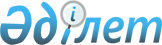 О выделении средств из резервного фонда Правительства Республики КазахстанПостановление Правительства Республики Казахстан от 18 декабря 1998 года № 1302

      В целях бесперебойного обеспечения в зимних условиях тепловой энергией г. Кокшетау Правительства Республики Казахстан постановляет: 

      1. Выделить из резервного фонда Правительства Республики Казахстан за счет средств, предусмотренных на финансирование чрезвычайных ситуаций, включая ликвидацию чрезвычайных ситуаций природного и техногенного характера, на завершение строительства второго котлоагрегата Кокшетауской районной котельной № 2 акиму Северо-Казахстанской области 109 250 000 ( сто девять миллионов двести пятьдесят тысяч) тенге. 

      2. Акиму Северо-Казахстанской области обеспечить ввод в эксплуатацию второго котлоагрегата Кокшетауской районной котельной № 2 в декабре 1998 года. 

      3. Министерству финансов Республики Казахстан обеспечить контроль за целевым использованием выделяемых средств. 

      4. Настоящее постановление вводится в действие со дня подписания. 

 

      Премьер-Министр    Республики Казахстан     
					© 2012. РГП на ПХВ «Институт законодательства и правовой информации Республики Казахстан» Министерства юстиции Республики Казахстан
				